Практическая работа по технологии  обработки швейных изделий.  	                                                     11 класс.  «Обработка джинсового накладного кармана»Перед началом работы внимательно прочтите задание, изучите объект труда, наличие материалов и испособлений  для паботы.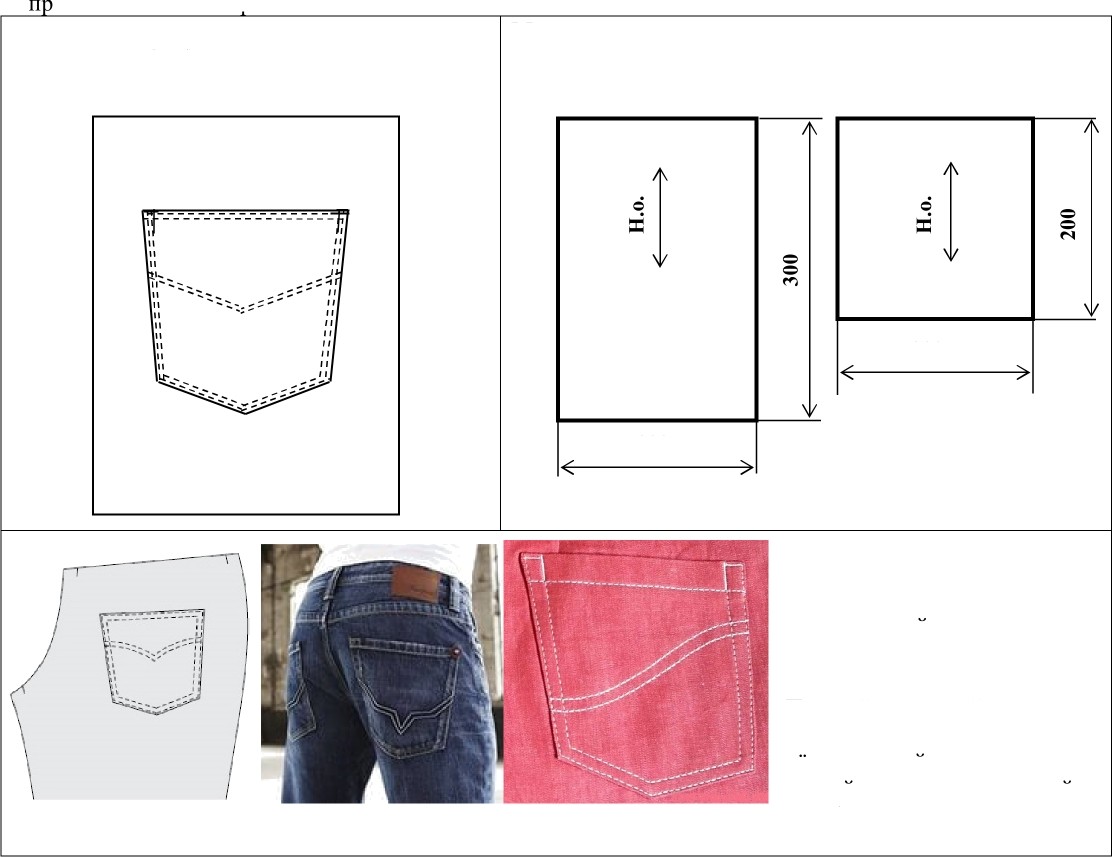 Задание:	Материалы:Выполнить обработку накладного кармана и	- Основная деталь - 300 Х 200 мм настрочить его на основную деталь.	- Деталь для раскроя кармана — 200 Х 200 мм200200Карманы - это не только функциональный, но и декоративныи элемент одежды, поэтому выполнять их следует очень тщательно. Простой накладной карман выполняют на моделях из легких тканеи, на джинсах и другои одежде с подкладкои или без подкладки.Технологическая карта изготовления кармана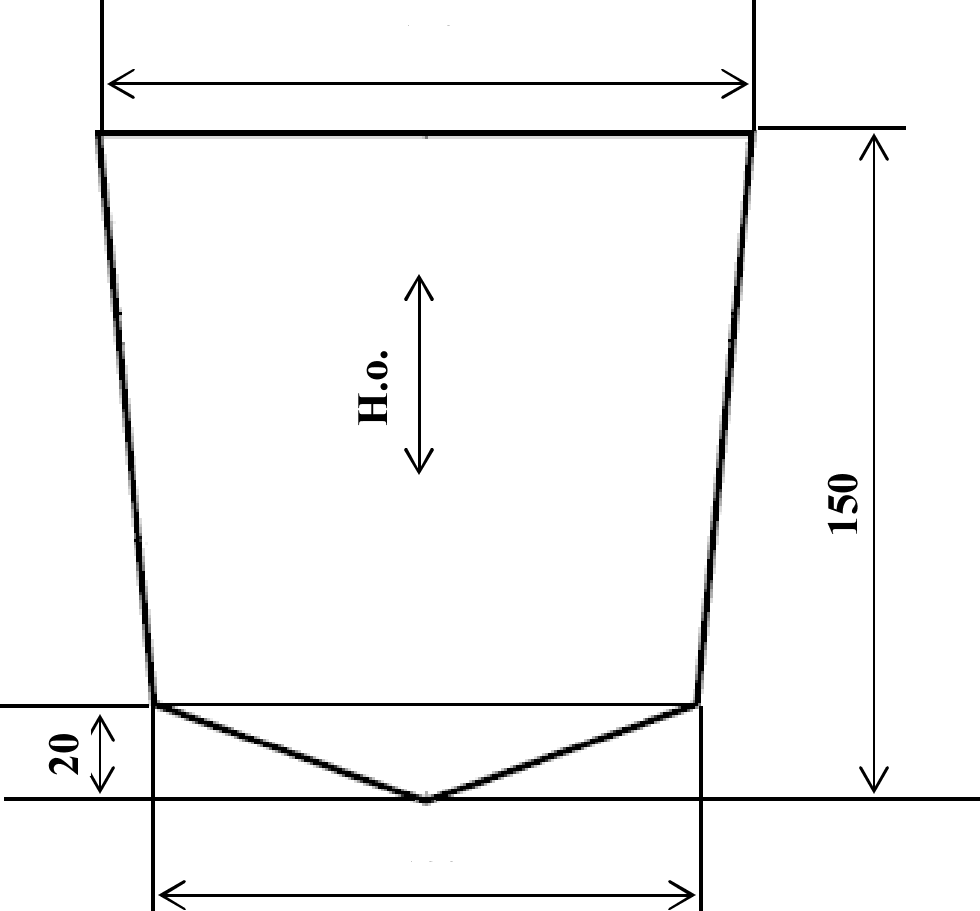 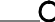 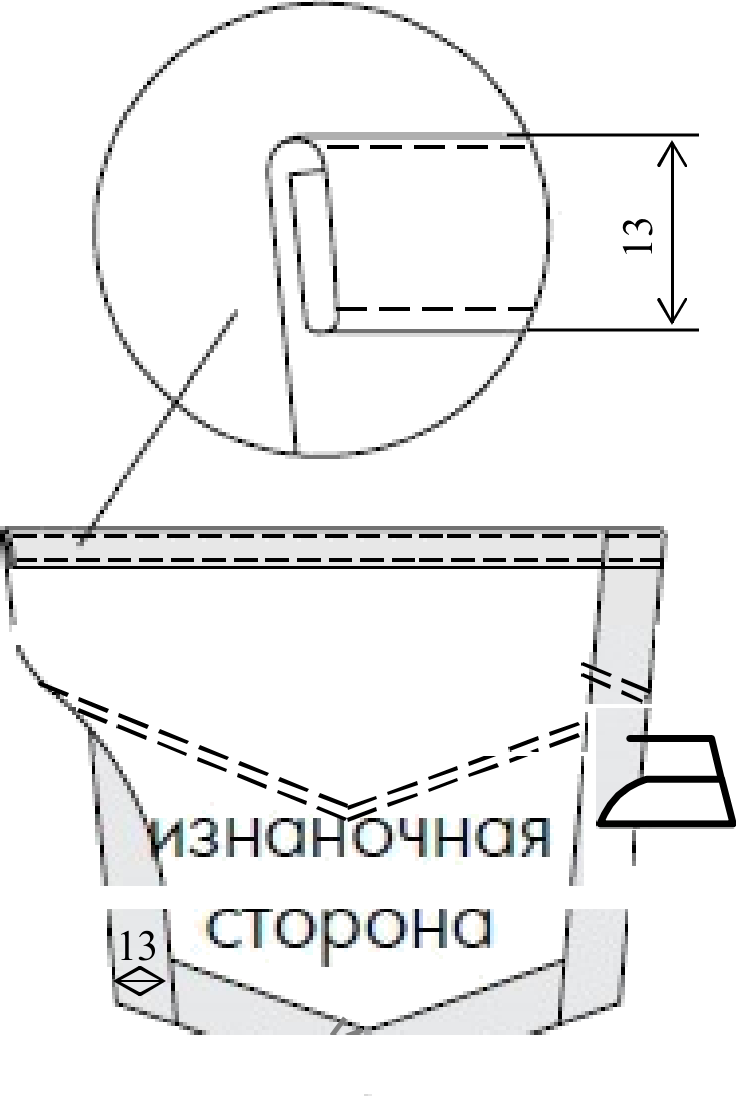 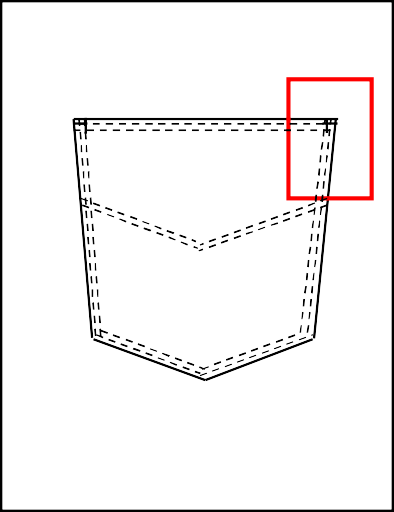 Лист для выполнения выкройки  карманаRapтa  пооперационного контроля«Обработка джинсового накладного кармана»Особые замечания:  		                                                                                                               Отметка о нарушении  правил   безопасного труда:    	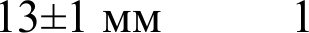 Описание операцииГрафическое  изображение1. Построить выкройку кармана согласнографическому  изображению (используйте150для этого страницу № 4, угольник).2. Произвести раскрой кармана, соблюдаянаправление долевой нити и учитываяприпуски по всем срезам 13 мм, по верхнемусрезу кармана — 20 мм.1303. Проложить контрольную линию прямымистежками по линии середины кармана Произвести разметку фигурной отделочной строчки кармана. Выполнить фигурную отделочную строчку. Расстояние между отделочными строчками 7 мм. Приутюжить с изнаночной стороны.50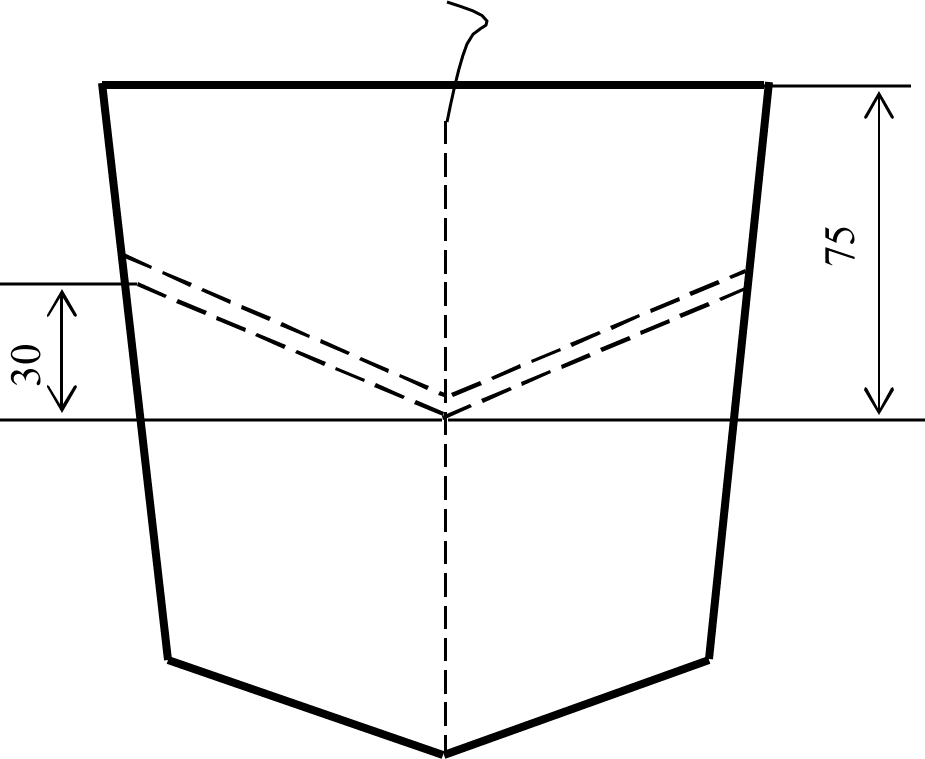 4.  Обработать  верхний  срез  кармана швомвподгибку с закрытым срезом. Величина подгиба 13 мм. Проложить двойную отделочную строчку. Ширина  шва машинной строчки от обработанного среза детали 2'3 мм. Ширина шва  от  верхнего края кармана 1'2 мм.Приутюжить обработанный край кармана с изнаночной стороны.Нити временное назначения удалить.,“5.   Последовательно   подогнуть   боковые инижние	срезы	кармана	на	изнаночную сторону на 13 мм, заутюжить, заметать.,“6.  Соединить   карман  с  основной детальюсогласно  предложенной разметке.Приколоть	карман	к	основной	детали, наметать и настрочить двойной отделочной строчкой. Ширина шва по краю кармана 1'2 мм. Расстояние между строчками 7 мм.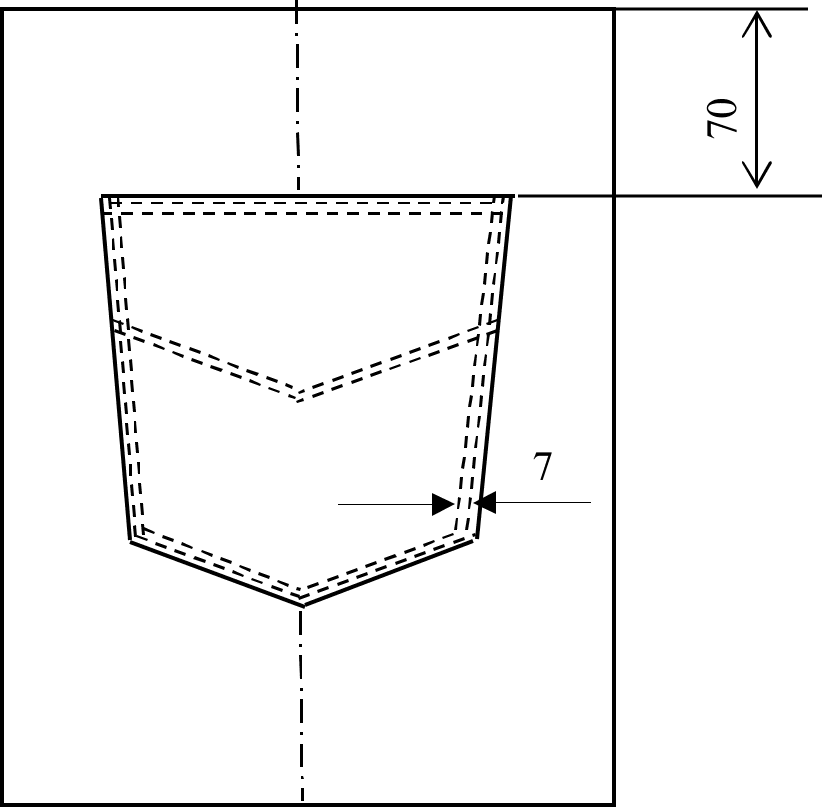 7. В верхних углах кармана выполнить дополнительные усиливающие закрепки (в виде буквы  «Г»)  длинной 5÷7 мм.5÷7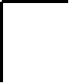 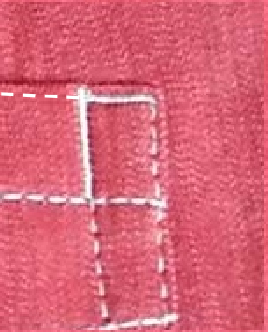 8.	Выполнить	окончательную	влажно- тепловую  обработку образца.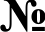 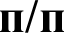 Rритерии оценкиRритерии оценкиБа ллПо факту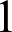 Правильная организация рабочего места, соответствие одежды правиламбезопасности(да/нет)2Детали выкроены с учетом направления нити основы(да/нет)23Соблюдение величины припусков на обработку(да/нет)1Форма  кармана  соответствует  предложенному  графическому изображению:Форма  кармана  соответствует  предложенному  графическому изображению:4Ширина кармана в верхней части в готовом виде15032 мм15Ширина кармана в нижней части  в готовом  виде13032 мм16Длина кармана   по его середине   в готовом виде15032 мм17Симметричность кармана и его уголков,  соответствие  формы его нижнего  угла(да/нет)Симметричность кармана и его уголков,  соответствие  формы его нижнего  угла(да/нет)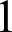 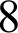 Фигурная отделочная строчка симметрична, ровная, параллельная, с качественнооформленным мысом	(да/нет)Фигурная отделочная строчка симметрична, ровная, параллельная, с качественнооформленным мысом	(да/нет)1Качество  обработки  верхнего среза кармана:Качество  обработки  верхнего среза кармана:9Величина подгибаВеличина подгиба10Ширина шва   машинной  строчки от обработанного  среза детали2'3  мм1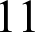 Ширина шва   от верхнего  края кармана1'2мм112Расположение  кармана на основной  детали в соответствии  с предложеннымитехническими условиями (симметрично, с соблюдением размерных характеристик)(да/нет)Расположение  кармана на основной  детали в соответствии  с предложеннымитехническими условиями (симметрично, с соблюдением размерных характеристик)(да/нет)2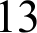 Ширина шва настрачивания кармана по его краю1'2  мм114Расстояние между отделочными строчками по краю кармана одинаковое7+1 мм115Качество дополнительных закрепок (строчки аккуратные — в виде буквы «Г»,имеют оптимальную длину (5'7 мм), нити подрезаны, закрепки не выходят за края карманов)	(да/нет)Качество дополнительных закрепок (строчки аккуратные — в виде буквы «Г»,имеют оптимальную длину (5'7 мм), нити подрезаны, закрепки не выходят за края карманов)	(да/нет)216Соединение деталей проведено с учётом лицевых сторон тканей(да/нет)117Качество  BTO  готовой работы(да/нет)1Итого:Итого:20